TNIK (TRAF2 and NCK Interacting Kinase) purification for coarse screening with M4K2009Aim: to purify TNIK (residues I24-E295) for crystallisation in complex with M4K2009.The purification protocol is basically the same as that for ACVR1.Expression: I was given 10 ml of overnight culture of Mach1 cells containing this construct by Alejandra Fernandez-Cid in the biotech team. Did a mini-prep and transformed BL21(DE3)-R3-pRARE2 (Rosetta) cells with the DNA. Picked colonies the next day for overnight starter cultures and then inoculated 6 L of TB containing chloramphenicol and kanamycin with the starters the next day (10 ml/L). Cells were grown at 37 °C for about 3.5 hours (internal seminar happened while they were growing), by which time they had overshot and gone to OD600 = 1. Nevertheless, I induced with 0.4 mM IPTG and left to grow overnight at 18 °C. The cells were harvested at 7000 g the next morning and stored at -20 °C.Buffers (all filtered 0.2 µm):Nickel buffersBinding buffer: 50 mM HEPES, pH 7.5, 500 mM NaCl, 5 % glycerol, 5 mM imidazole, 1 mM TCEP Wash buffer: 50 mM HEPES, pH 7.5, 500 mM NaCl, 5 % glycerol, 30 mM imidazole, 1 mM TCEPElution buffer 1: 50 mM HEPES, pH 7.5, 500 mM NaCl, 5 % glycerol, 50 mM imidazole, 1 mM TCEPElution buffer 4: 50 mM HEPES, pH 7.5, 500 mM NaCl, 5 % glycerol, 250 mM imidazole, 1 mM TCEPGel filtration buffer50 mM HEPES, pH 7.5, 300 mM NaCl, 1 mM TCEPNi purificationStandard Nickel column: thawed 2 L pellet on the bench in cool water topped up to 40 ml with binding buffer. Added 40 ul SET III protease inhibitors. Sonicated 5 s on 10 s off for 3 min x 2. Added 1 ml PEI and spun at 50 000 g for 1 hour. Filtered the supernatant 1.2 um, then applied to 3 ml nickel resin in batch (equilibrated in binding buffer) and rotated in cold room for an hour.Poured back on column and washed with about 50-60 ml wash buffer. Eluted with 10 ml Elution buffer 1 and 4 x 10 ml elution buffer 4. Kept fraction 2, concentrated through 10 K MWCO to 5 ml and loaded on 16/60 Superdex 200 gel filtration column. TEV cleavage was unnecessary as the tag is not cleavable.Nickel gel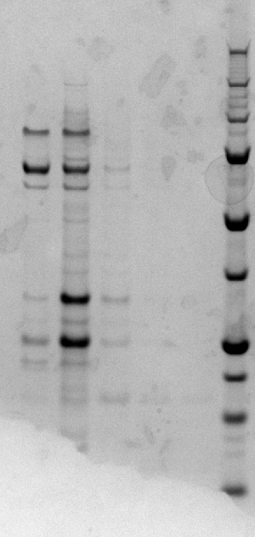 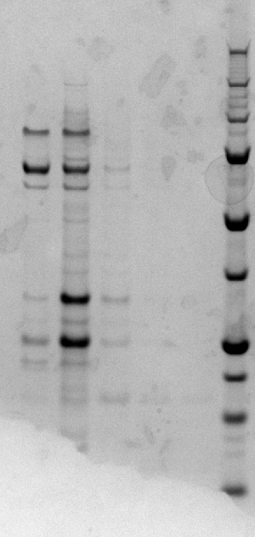 Superdex S200 gel filtration profile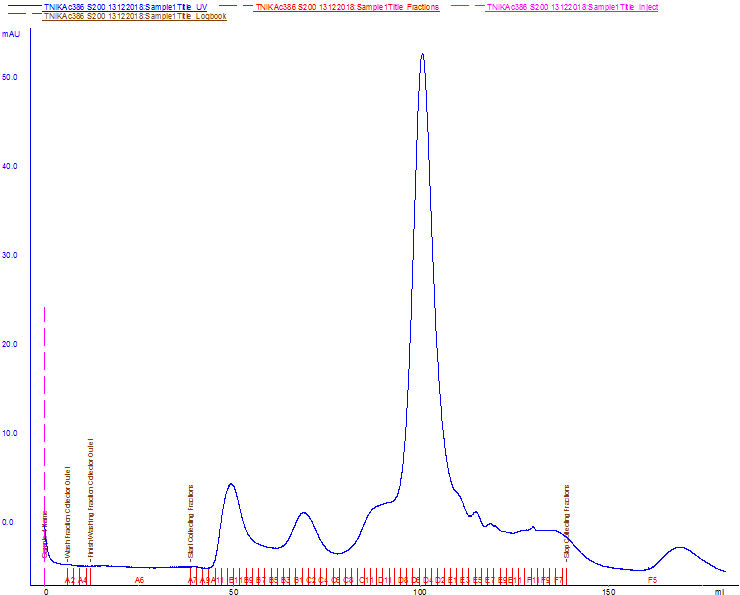 Gel filtration gel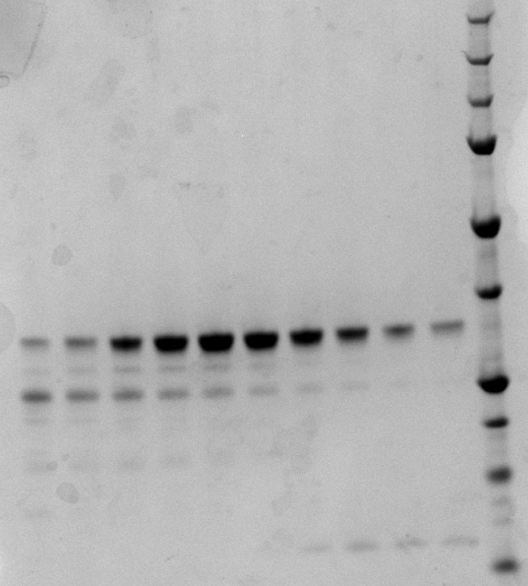 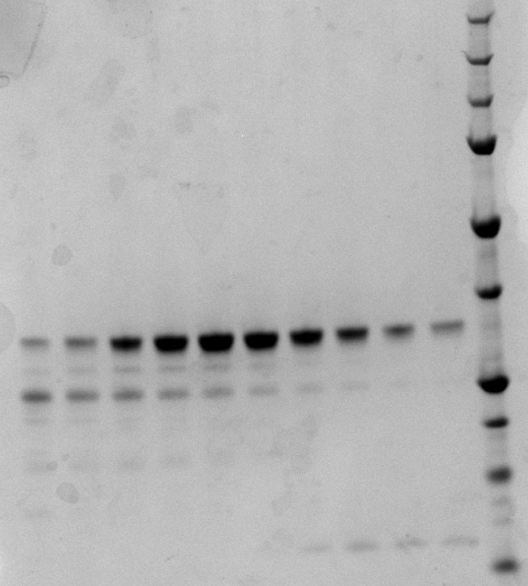 Pooled the fractions shown and concentrated through 10 000 MWCO membrane to 11.7 mg/ml). Added 1 mM M4K2009 and left to incubate on ice while I prepared the plates. Spin-filtered the solution, then set up two plates (that’s all I had enough for), with 150 nl drops, in what I thought was my composite screen, but it turned out later after I saw my mass spec results that actually I’d mixed up the ACVR1 and TNIK tubes, so in fact this sample went into a fine screen intended for ACVR1, with ACVR1 seeds. Unremarkably, there are no hits for this, but I did get some hits for ACVR1 with M4K3003 from the other plates! So it wasn’t all bad in the end. 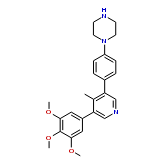 M4K2009